Перечень проектов народных инициатив в 2015 годуРемонт водонапорной башни по ул. Юбилейная с. Гуран Объём финансирования - всего, тыс.рубВ т.ч. из местного бюджета, тыс. руб.  377 823, 54 Сроки реализации Фото ДО Фото ПОСЛЕ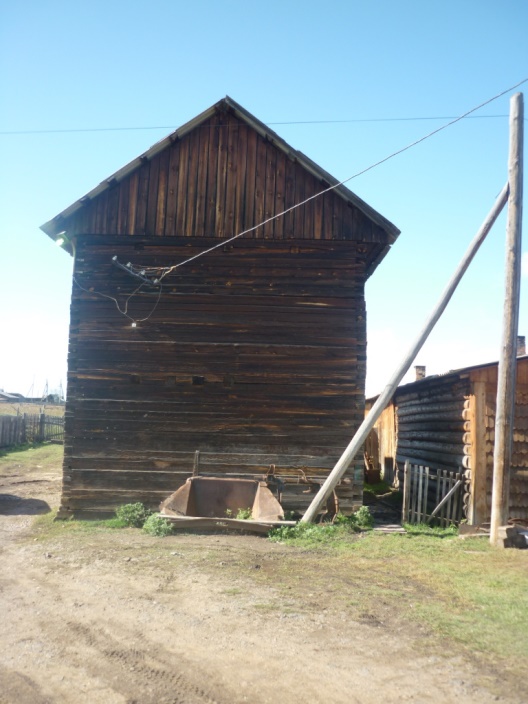 